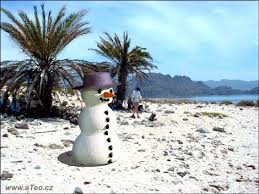 KRÁSNÉ LÉTO VŠEM!!UŽIJTE  SI PRÁZDNINY 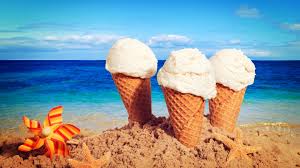 A DOVOLENÉ. TĚŠÍME SE NA SHLEDANOU V PONDĚLÍ 2.9.2019 od 13,00 hod.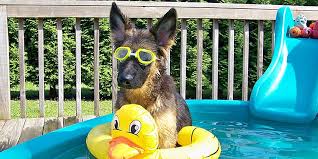 Rozpis, kdo kdy a kde bude k zastižení, najdete 2.9.2019 na nástěnce  v přízemí školy a na webu školy.